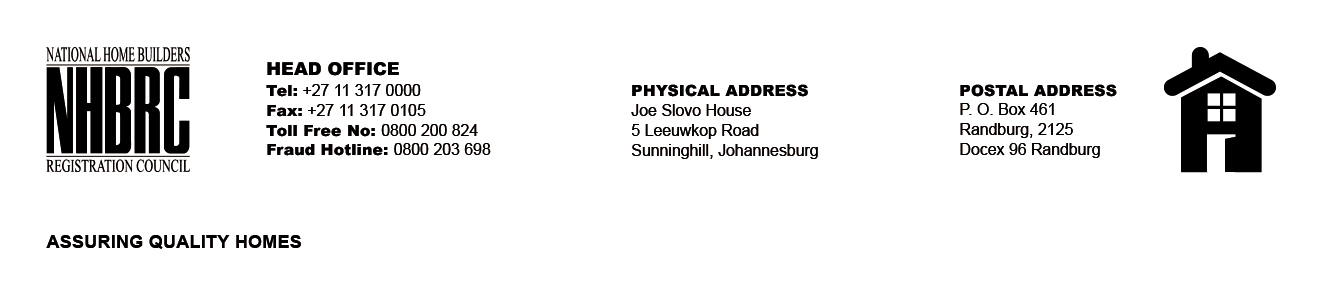 BID NUMBER: NHBRC 03/2015 – CLOSING DATE:  24 FEBRUARY 2015APPOINTMENT OF A SERVICE PROVIDER FOR THE DESIGN, DEVELOP AND IMPLEMENTATION OF THE HOME QUALITY ASSURANCE SYSTEM (HOMQUAS)BID NUMBER: NHBRC 03/2015 – CLOSING DATE:  24 FEBRUARY 2015APPOINTMENT OF A SERVICE PROVIDER FOR THE DESIGN, DEVELOP AND IMPLEMENTATION OF THE HOME QUALITY ASSURANCE SYSTEM (HOMQUAS)